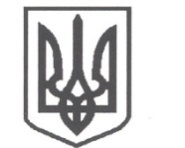 УКРАЇНАСРІБНЯНСЬКА СЕЛИЩНА РАДАЧЕРНІГІВСЬКОЇ ОБЛАСТІРІШЕННЯ(двадцять четверта сесія сьомого скликання)20 грудня 2019 року	  	                                          	смт. СрібнеПро затвердження Плану діяльності з підготовки проектів регуляторних актів на 2020 рікЗ метою забезпечення здійснення державної регуляторної політики у сфері господарської діяльності,  недопущення прийняття економічно недоцільних та неефективних регуляторних актів, вдосконалення правового регулювання господарських відносин на території району, відповідно до статті 7 Закону України «Про засади державної регуляторної політики у сфері господарської діяльності», керуючись ст.ст. 25,26,59 Закону України «Про місцеве самоврядування в Україні», селищна рада  вирішила:Затвердити  План діяльності з підготовки проектів регуляторних актів на 2020 рік.Забезпечити  опублікування даного рішення на веб-сайті Срібнянської селищної ради.Контроль за виконанням даного рішення покласти на постійну комісію селищної ради з питань регламенту, депутатської етики, законності та правопорядку. Секретар селищної ради                                                      І. МАРТИНЮК 															Додаток          								до рішення двадцять четвертої сесії          								                     сьомого скликання Срібнянської селищної ради                                                                 								 від  20  грудня 2019 рокуСекретар селищної ради                                                                                                                                 І. МАРТИНЮК№ п/пВизначення виду проекту регуляторного актуНазва проекту регуляторного актаЦілі прийняття регуляторного актаТермін підготовки проектуВідповідальні за розробку проекту1Про встановлення місцевих податків та зборів на території Срібнянської селищної ради на 2021 рік.Виконання вимог Податкового кодексу України та встановлення оптимальних податків та зборів з урахуванням платоспроможності громадян та суб’єктів господарювання та відповідно до потреб селищного бюджетуІ-ІІкварталвідділ соціально-економічного розвитку, інвестицій та житлово-комунального господарства, відділ земельних відносин2Проект рішення Про затвердження Положення про порядок передачі об’єктів права комунальної власності Срібнянської селищної ради в оренду     Врегулювання та удосконалення процедури передачі об’єктів права комунального власності Срібнянської селищної ради в орендуІ-ІІкварталЮридичний відділ, земельний відділ, постійна комісія з питань регламенту, депутатської етики, законності та правопорядку 3Проект рішення Про затвердження Методики розрахунку плати за оренду майна комунальної власності Срібнянської селищної ради   Врегулювання процедури розрахунку та порядку використання плати за оренду майна комунальної власності Срібнянської селищної радиІ-ІІкварталЮридичний відділ, земельний відділ, відділ бухгалтерського обліку та звітності, постійна комісія з питань регламенту, депутатської етики, законності та правопорядку4Проект рішення Про затвердження Типового договору оренди індивідуально визначеного (нерухомого або іншого) майна, що належить до комунальної власності Срібнянської селищної ради   Врегулювання процедури розрахунку та порядку використання плати за оренду майна комунальної власності Срібнянської селищної радиІ-ІІкварталЮридичний відділ, земельний відділ, відділ бухгалтерського обліку та звітності, постійна комісія з питань регламенту, депутатської етики, законності та правопорядку5Проект рішення Про затвердження Положення про порядок проведення конкурсу на право оренди майна комунальної власності Срібнянської селищної радиДля врегулювання порядку проведення конкурсу на право оренди майна комунальної власності Срібнянської селищної радиІ-ІІкварталЮридичний відділ, земельний відділ, постійна комісія з питань регламенту, депутатської етики, законності та правопорядку6Проект рішення Про затвердження правил торгівлі на ринках (торговельних майданчиках) на території Срібнянської селищної радиВстановлення на території Срібнянської селищної ради  єдиних вимог щодо функціонування ринків(торгівельних майданчиків) усіх форм власності,  організації на них оптової та роздрібної торгівлі продуктами рослинного і тваринного походження, продовольчими і непродовольчими товарами, худобою, тваринами, кормами тощо, надання послуг, додержання ветеринарних, санітарних, протипожежних вимог, правил безпеки праці, прав споживачів.ІІІкварталЮридичний відділ, відділ соціально-економічного розвитку, інвестицій та житлово-комунального господарства, постійна комісія з питань регламенту, депутатської етики, законності та правопорядку